The Family Court of the State of Delaware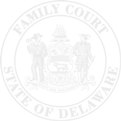 In and For  New Castle County  Kent County  Sussex CountyORDER	The  Petitioner/  Respondent, failed to timely file the Ancillary Financial Disclosure Report. Therefore, the Court directed the  Petitioner/  Respondent, to file a Form of Order stating how the ancillary matters should be resolved. Accordingly, the ancillary matters are decided as follows:IT IS SO ORDERED.             Judge (Print)             Judge (Signature)cc:       ),)Petitioner)     File No.:       v.))     Petition No.:,)Respondent)))Date: